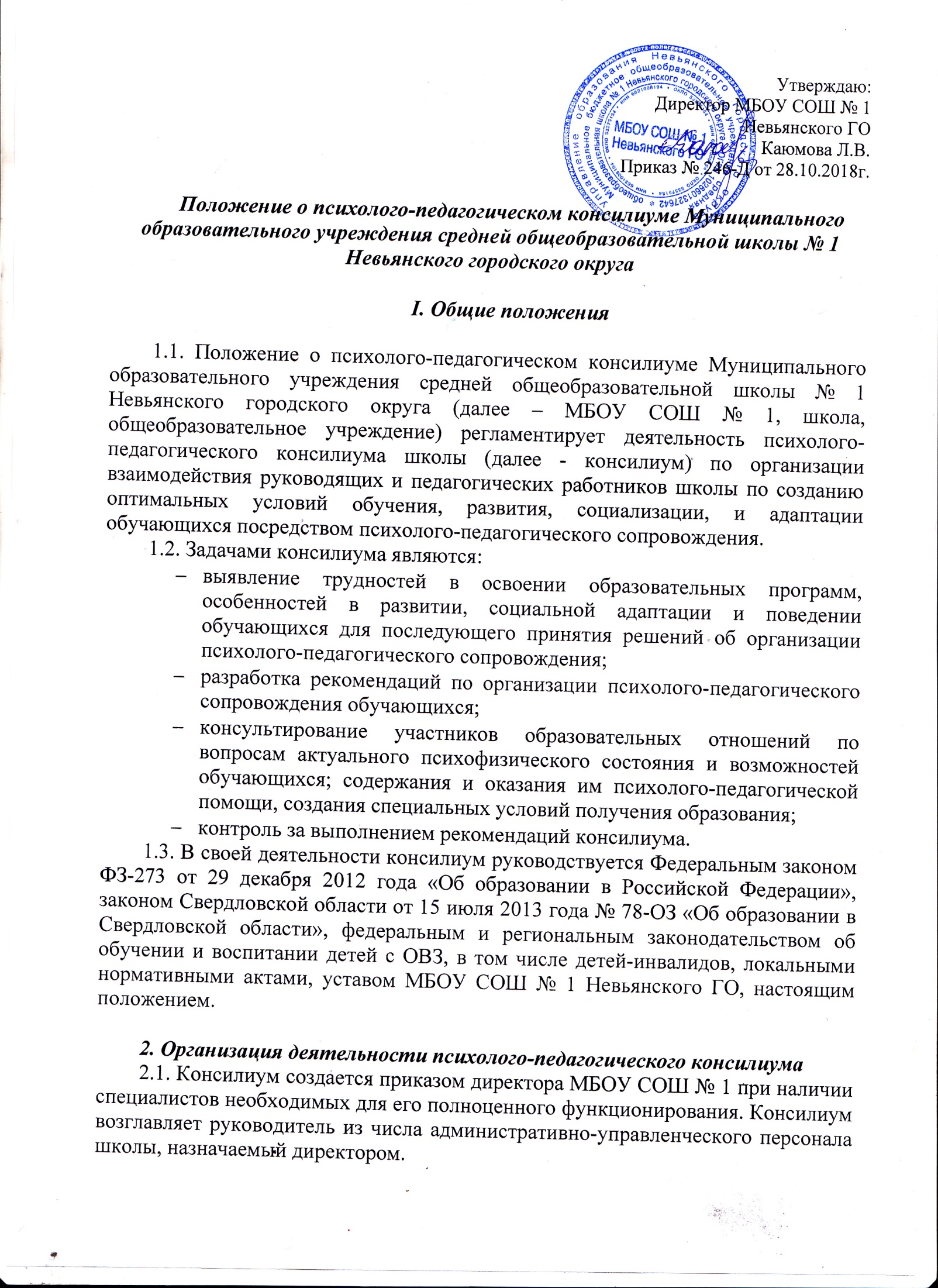 2.2. Для организации деятельности консилиума директором школы принимается Положение о психолого-педагогическом консилиуме Муниципального образовательного учреждения средней общеобразовательной школы № 1 Невьянского городского округа, которое является основным документом для организации деятельности консилиума.2.3. Для организации своей работы, помимо документов, указанных в п. 2.1., 2.2. настоящего Положения, консилиумом ведется следующая документация:График проведения плановых заседаний консилиума на текущий учебный год;Журнал учета заседаний консилиума и обучающихся, прошедших консилиум по форме в соответствии с приложением 1 к настоящему положению.2.4. Хранение документов консилиума обеспечивается его председателем в месте, исключающем утечку персональных данных. Документы хранятся председателем консилиума в течение всего периода обучения учащегося в школе. После окончания учащимся обучения в образовательном учреждении, документы, относящиеся к его исследованиям и организации обучения, председателем консилиума передаются в архив школы. Срок хранения документов консилиума составляет не менее трех лет после окончания обучения учащегося на уровне основного общего образования. По истечении указанного срока документы уничтожаются с составлением соответствующего акта.2.5. Общее руководство деятельностью консилиума осуществляет директор школы.2.6. В состав консилиума включаются: председатель консилиума, который назначается из числа заместителей директора школы, педагог-психолог, учитель-логопед, учитель-дефектолог, социальный педагог. При необходимости в состав консилиума может включаться заместитель председателя, который во время отсутствия назначенного председателя исполняет его обязанности. Из числа членов консилиума может назначаться секретарь. При отсутствии секретаря, его обязанности исполняет председатель консилиума.2.7. Заседания консилиума проводятся председателем, а в его отсутствие его заместителем.2.8. Ход заседания фиксируется в протоколе. Протокол ведется в соответствии с приложением 2 к настоящему положению. Протокол оформляется в течение пяти рабочих дней после проведения заседания и подписывается всеми участниками заседания консилиума.2.9. Коллегиальное решение консилиума, содержащее обобщённую характеристику обучающегося и рекомендации по организации психолого-педагогического сопровождения, фиксируются в заключении, которое оформляется в соответствии с приложением 3 к настоящему положению. Заключение подписывается всеми членами консилиума в день проведения заседания и содержит коллегиальный вывод с соответствующими рекомендациями, которые являются основанием для реализации для реализации психолого-педагогического сопровождения обследованного обучающегося.2.10. Коллегиальное решение консилиума доводится до сведения родителей (законных представителей) обучающихся в день проведения заседания. 2.11. В случае несогласия родителей (законных представителей) обучающегося с коллегиальным заключением консилиума они выражают свое мнение в письменной форме в соответствующем разделе заключения консилиума, а образовательный процесс осуществляется по ранее определенному образовательному маршруту в соответствии с соответствующим федеральным государственным образовательным стандартом.2.12. Коллегиальное заключение консилиума доводится до сведения педагогических работников, работающих с обследованным обучающимся, и специалистов, участвующих в его психолого-педагогическом сопровождении, не позднее трех рабочих дней после проведения заседания консилиума.2.13. При направлении обучающегося на психолого-медико-педагогическую комиссию (далее – ПМПК) консилиум оформляет на него представление в соответствии с приложением 4 к настоящему Положению.Оформленное представление консилиума выдается родителям (законным представителям) под личную подпись.3. Режим деятельности консилиума3.1. Периодичность проведения заседаний консилиума определяется запросом школы на обследование и организацию комплексного сопровождения обучающихся и отражается в графике проведения заседаний. 3.2. Заседания консилиума могут быть плановыми или внеплановыми.3.3. Плановые заседания проводятся не реже одного раза в полугодие в соответствии с графиком, составляемым в начале учебного года. Для оценки динамики обучения и коррекции для внесения (при необходимости) изменений и дополнений в рекомендации по организации психолого-педагогического сопровождения учащегося.3.4. Внеплановые заседания консилиума проводятся:при зачислении в школу нового учащегося, нуждающегося в психолого-педагогическом сопровождении;при отрицательной или положительной динамике обучения и развития обучающегося;при возникновении новых обстоятельств, влияющих на обучение и развитие обучающегося в соответствии с запросами родителей (законных представителей) обучающегося, педагогических и руководящих работников школы;с целью решения конфликтных ситуаций;в других случаях.3.5. При проведении консилиума учитываются результаты освоения учащимся содержания образовательной программы, результаты комплексного обследования учащегося специалистами консилиума, степень социализации и адаптации обучающегося.На основании полученных данных разрабатываются рекомендации для участников образовательных отношений по организации психолого-педагогического сопровождения учащегося.3.6. деятельность специалистов консилиума осуществляется в рамках их должностных обязанностей.3.7. Специалисты, включенные в состав консилиума, выполняют работу в рамках основного рабочего времени, составляя индивидуальный план работы в соответствии с планом заседаний консилиума, а также запросами участников образовательных отношений на обследование и организацию комплексного сопровождения учащихся.За увеличение объема работ специалистам консилиума устанавливается доплата, размер которой определятся директором школы.4. Проведение обследования. Порядок деятельности консилиума.4.1. Процедура и продолжительность обследования консилиумом определяются исходя из задач обследования, а также возрастных, психофизических и иных индивидуальных особенностей обследуемого обучающегося.4.2. Обследование обучающегося специалистами консилиума осуществляется по инициативе родителей (законных представителей) или сотрудников школы с письменного согласия родителей (законных представителей) в соответствии с приложением 5 к настоящему Положению.4.3. Секретарь консилиума по согласованию с председателем консилиума, а при отсутствии секретаря – председатель консилиума, заблаговременно информирует членов консилиума о предстоящем заседании консилиума, организует подготовку и проведение заседания консилиума.4.4. После периода адаптации детей, поступивших в образовательную организацию, проводится их скрининговое обследование с целью выявления детей, нуждающихся в организации для них индивидуальных психолого-педагогических условий, и/или направление на ПМПК с целью определения образовательной программы обучения. Обследование проводится методами, не требующими согласия родителей (законных представителей) на обследование (наблюдение и педагогическое анкетирование).4.5. Скрининговое обследование проводится основным педагогом во взаимодействии с психологом общеобразовательного учреждения. По результатам скрининга проводится коллегиальное обсуждение успешности освоения учащимся образовательной программы, при этом, на заседание консилиума могут быть приглашены и выслушаны педагоги, работающие с данным учащимся. По итогам обсуждения консилиумом принимается предварительное решение либо о необходимости создания для учащегося индивидуальных психолого-педагогических условий в рамках реализуемой образовательной программы, либо дается рекомендация на прохождение обследования на ПМПК с целью определения образовательной программы, по которой учащийся будет обучаться далее. При необходимости консилиумом может быть принято решение о более глубоком обследовании учащегося специалистами.4.6. До родителей (законных представителей) детям которых, по мнению консилиума, необходимо обеспечить индивидуальные психолого-педагогические условия в рамках реализуемой образовательной программы и/или рекомендуется пройти обследование на территориальной ПМПК, а также если учащемуся рекомендовано углубленное обследование специалистами консилиума, доводится мнение консилиума.4.7. В том случае, когда родители (законные представители) учащегося выражают свое письменное согласие на проведение дальнейшего обследования учащегося каждым специалистом консилиума, председатель консилиума согласует с каждым членом консилиума дату и время обследования, устанавливает график обследования, который доводится до родителей (законных представителей) учащегося. В заключении обследования ребенка специалистами, проводится заседание консилиума, на котором принимается одно из возможных решений:4.7.1. О необходимости продолжения наблюдения за поведением и/или учебной деятельностью учащегося; установлении педагогического работника, ответственного за данное наблюдение и установлении периодичности предоставления ответственным педагогическим работником информации о поведении и/или успешности учебной деятельности учащегося.4.7.2. Вырабатываются психолго-педагогические рекомендации по дальнейшему обучению учащегося в рамках образовательной программы, реализуемой школой в соответствии с федеральным государственным образовательным стандартом; устанавливается педагогический работник, ответственный за периодическое наблюдение за успешностью реализации программы; устанавливается периодичность предоставления ответственным педагогическим работником информации о поведении и/или успешности учебной деятельности учащегося. Данные рекомендации доводятся до родителей (законных представителей) учащегося.4.7.3. Рекомендуется учащемуся пройти обследование на территориальной ПМПК. Данная рекомендация доводится до родителей (законных представителей) ребенка.4.8. В случае несогласия родителей (законных представителей) учащегося с рекомендациями консилиума, родители выражают свое мнение в письменной форме в соответствующем разделе протокола консилиума, а обучение и воспитание ребенка осуществляется по образовательной программе, которая реализуется в школе в соответствии с федеральным государственным образовательным стандартом.4.9. При прохождении ребенком ПМПК и получения школой от родителей (законных представителей) его заключения с соответствующими рекомендациями, каждым специалистом консилиума (при необходимости) проводится углубленное обследование учащегося с целью уточнения и конкретизации рекомендаций ПМПК по созданию специальных образовательных условий и разработке психолого-педагогической программы сопровождения.4.10. По данным обследования каждым специалистом составляется заключение и разрабатываются рекомендации.4.11. По результатам обследований специалистов проводится коллегиальное заседание консилиума, на заседании консилиума обсуждаются результаты обследования ребенка каждым специалистом, составляется коллегиальное заключение консилиума.4.12. Протокол и заключение консилиума оформляются в день коллегиального обсуждения, подписываются специалистами консилиума, проводившими обследование, и руководителем консилиума, а при его отсутствии лицом, исполняющим его обязанности. Родители (законные представители) ребенка с ОВЗ, после знакомства с протоколом и заключением консилиума, подписывают оба документа, отмечая свое согласие или несогласие с заключением консилиума.4.13. В течение 5 рабочих дней программа психолого-педагогического сопровождения детализируется каждым специалистом консилиума, принимающим участие в комплексном сопровождении ребенка, согласовывается с родителями (законными представителями), с руководителем консилиума и руководителем школы и подписывается ими.4.14. В случае несогласия родителей (законных представителей) с заключением консилиума с программой психолого-педагогического сопровождения, направлениями деятельности специалистов, разработанными в соответствии с особенностями ребенка с ОВЗ, определенными специалистами консилиума, и с рекомендациями ПМПК обучение и воспитание ребенка осуществляется по реализуемой школой образовательной программе в соответствии с федеральным государственным образовательным стандартом.4.15. На период подготовки к консилиуму и последующей реализации рекомендаций обучающемуся назначается ведущий специалист: учитель и/или классный руководитель или другой специалист. Ведущий специалист представляет обучающегося на консилиуме и выходит с инициативой повторных обсуждений на консилиуме (при необходимости).4.16. Родители (законные представители) имеют право принимать участие в обсуждении результатов освоения содержания образовательной программы, комплексного обследования специалистами консилиума, степени социализации и адаптации обучающегося.5. Содержание рекомендаций консилиума по организации психолого-педагогического сопровождения обучающихся5.1. Рекомендации консилиума по организации психолого-педагогического сопровождения обучающегося с ограниченными возможностями здоровья конкретизируют, дополняют рекомендации ПМПК и могут включать в том числе:разработку адаптированной основной общеобразовательной программы;разработку индивидуального учебного плана обучающегося; адаптацию учебных и контрольно-измерительных материалов; предоставление услуг тьютора, ассистента (помощника), оказывающего обучающемуся необходимую техническую помощь, услуг по сурдопереводу, тифлопереводу, тифлосурдопереводу (индивидуально или на группу обучающихся), в том числе на период адаптации обучающегося в школе (на учебную четверть, полугодие, учебный год) на постоянной основе.другие условия психолого-педагогического сопровождения в рамках компетенции школы.5.2. Рекомендации консилиума по организации психолого-педагогического сопровождения обучающегося на основании медицинского заключения могут включать условия обучения, воспитания и развития, требующие организации обучения по индивидуальному учебному плану, учебному расписанию, медицинского сопровождения, в том числе:дополнительный выходной день;организация дополнительной двигательной нагрузки в течение учебного дня/снижение двигательной нагрузки;предоставление дополнительных перерывов для приема пищи, лекарств;снижение объема задаваемой на дом работы;предоставление услуг ассистента (помощника), оказывающего обучающимся необходимую техническую помощь;другие условия психолого-педагогического сопровождения в рамках компетенции школы.5.3. Рекомендации консилиума по организации психолого-педагогического сопровождения обучающегося, испытывающего трудности в освоении основных общеобразовательных программ, развитии и социальной адаптации могут включать в том числе:проведение групповых и (или) индивидуальных коррекционно-развивающих и компенсирующих занятий с обучающимся;разработку индивидуального учебного плана обучающегося;адаптацию учебных и контрольно-измерительных материалов;профилактику асоциального (девиантного) поведения обучающегося;другие условия психолого-педагогического сопровождения в рамках компетенции школы.5.4. Рекомендации по организации психолого-педагогического сопровождения обучающихся реализуются на основании письменного согласия их родителей (законных представителей).Форма ведения журнала учета заседаний психолого-педагогического консилиума МБОУ СОШ № 1 Невьянского городского округаФорма протокола заседания психолого-педагогического консилиума Муниципального образовательного учреждения средней общеобразовательной школы № 1 Невьянского городского округаПрисутствуют:Повестка дня:………Ход заседания:………Решение ППк:………Приложения к протоколу:Характеристики учащихся;Представления на обучающихся;Результаты продуктивной деятельности обучающегося;Копии рабочих тетрадей, контрольных и проверочных работ обучающегося;И т.п.………Председатель ППк ____________________________ И.О. ФамилияЧлены ППк:_____________________________________________И.О. Фамилия_____________________________________________И.О. Фамилия_____________________________________________И.О. ФамилияДругие присутствующие на заседании:_____________________________________________ И.О. Фамилия_____________________________________________ И.О. Фамилия_____________________________________________ И.О. ФамилияФорма заключения психолого-педагогического консилиума Муниципального образовательного учреждения средней общеобразовательной школы № 1 Невьянского городского округаОбщие сведения:Фамилия, имя, отчество обучающегося: ______________________________________________________________________________________________________Дата рождения обучающегося:_________________________________________Класс обучения: _____________Образовательная программа: _______________________________________________________________________________________________________________Причина направления на ППк: _________________________________________________________________________________________________________________________________________________________________________________Коллегиальное заключение ППк: Здесь приводятся выводы об имеющихся у ребенка трудностях (без указания диагноза) в развитии, обучении, адаптации (исходя из актуального запроса) и о мерах, необходимых для разрешения этих трудностей, включая определение видов, сроков оказания психолого-медико-педагогической помощи.Рекомендации педагогам: ______________________________________________________________________________________________________________________Рекомендации родителям: _____________________________________________________________________________________________________________________Приложение (я): (планы коррекционно-развивающей работы, индивидуальный образовательный маршрут и другие необходимые материалы).Председатель ППк __________________________________ И.О. ФамилияЧлены ППк:______________________ И.О. Фамилия______________________ И.О. Фамилия______________________ И.О. ФамилияС решением ознакомлен (а) _______ /______________________________________/                                                                            подпись                 Ф. И.. О. (полностью) родителя (законного представителя)С решением согласен (на) ________/ ______________________________________/                                                                            подпись                 Ф. И.. О. (полностью) родителя (законного представителя)С решением согласен (на) частично, не согласен (на) с пунктами: _______________________________________________________________________________________________________________________________________________________________________________________________________________________________________________________________________________________________________________________________________________________________________________________________________________________________________________________________________________________________________________________                                             ________/ ______________________________________/                                                                            подпись                 Ф. И.. О. (полностью) родителя (законного представителя)Представлениепсихолого-педагогического консилиума Муниципального образовательного учреждения средней общеобразовательной школы № 1 Невьянского городского округа на обучающегося для предоставления на ПМПК(ФИО, дата рождения, класс)Общие сведения:Дата поступления в образовательную организацию______________________;Программа обучения (полное наименование)___________________________________________________________________________________________;Форма организации образования:1. в классе _________________________(общеобразовательном, отдельном для обучающихся с _______________________________);2. на дому;3. в форме семейного образования;4. сетевая форма реализации образовательных программ;5. с применением дистанционных технологийФакты, способные повлиять на поведение и успеваемость ребенка: (возможные варианты) переход из одной образовательной организации в другую образовательную организацию (причины), перевод в состав другого класса, замена учителя начальных классов (однократная, повторная), межличностные конфликты в среде сверстников; конфликт семьи с образовательной организацией, обучение на основе индивидуального учебного плана, обучение на дому, повторное обучение, наличие частых, хронических заболеваний или пропусков учебных занятий и др.;Состав семьи (перечисляется с кем проживает ребенок - родственные отношения и количество детей/взрослых);Трудности, переживаемые в семье: (возможные варианты: материальные, хроническая психотравматизация, особо отмечается наличие жестокого отношения к ребенку, факт проживания совместно с ребенком родственников с асоциальным или антисоциальным поведением, психическими расстройствами - в том числе братья/сестры с нарушениями развития, а также переезд в другие социокультурные условия менее чем 3 года назад, плохое владение русским языком одного или нескольких членов семьи, низкий уровень образования членов семьи, больше всего занимающихся ребенком).Информация об условиях и результатах образования ребенка в школе:1. Краткая характеристика познавательного, речевого, двигательного, коммуникативно-личностного развития ребенка на момент поступления в школу: качественно в соотношении с возрастными нормами развития (значительно отставало, отставало, неравномерно отставало, частично опережало).2. Краткая характеристика познавательного, речевого, двигательного, коммуникативно-личностного развития ребенка на момент подготовки характеристики: качественно в соотношении с возрастными нормами развития (значительно отстает, отстает, неравномерно отстает, частично опережает).3. Динамика (показатели) познавательного, речевого, двигательного, коммуникативно-личностного развития (по каждой из перечисленных линий): крайне незначительная, незначительная, неравномерная, достаточная.4. Динамика (показатели) деятельности (практической, игровой, продуктивной) за период нахождения в школе.5. Динамика освоения программного материала:- программа, по которой обучается ребенок (название ОП/АОП);- соответствие объема знаний, умений и навыков требованиям программы или, для обучающегося по программе дошкольного образования: достижение целевых ориентиров (в соответствии с годом обучения) или, для обучающегося по программе основного, среднего, профессионального образования: достижение образовательных результатов в соответствии с годом обучения в отдельных образовательных областях: (фактически отсутствует, крайне незначительна, невысокая, неравномерная).6. Особенности, влияющие на результативность обучения: мотивация к обучению (фактически не проявляется, недостаточная, нестабильная), сензитивность в отношениях с педагогами в учебной деятельности (на критику обижается, дает аффективную вспышку протеста, прекращает деятельность, фактически не реагирует, другое), качество деятельности при этом (ухудшается, остается без изменений, снижается), эмоциональная напряженность при необходимости публичного ответа, контрольной работы и пр. (высокая, неравномерная, нестабильная, не выявляется), истощаемость (высокая, с очевидным снижением качества деятельности и пр., умеренная, незначительная) и др.7. Отношение семьи к трудностям ребенка (от игнорирования до готовности к сотрудничеству), наличие других родственников или близких людей, пытающихся оказать поддержку, факты дополнительных (оплачиваемых родителями) занятий с ребенком (занятия с логопедом, дефектологом, психологом, репетиторство).8. Получаемая коррекционно-развивающая, психолого-педагогическая помощь (конкретизировать); (занятия с логопедом, дефектологом, психологом, учителем начальных классов - указать длительность, т.е. когда начались/закончились занятия), регулярность посещения этих занятий, выполнение домашних заданий этих специалистов.9. Характеристики взросления (для подростков с девиантным (общественно-опасным) поведением).- хобби, увлечения, интересы (перечислить, отразить их значимость для обучающегося, ситуативность или постоянство пристрастий, возможно наличие травмирующих переживаний - например, запретили родители, исключили из секции, перестал заниматься из-за нехватки средств и т.п.);- характер занятости во внеучебное время (имеет ли круг обязанностей, как относится к их выполнению);- отношение к учебе (наличие предпочитаемых предметов, любимых учителей);- отношение к педагогическим воздействиям (описать воздействия и реакцию на них);- характер общения со сверстниками, одноклассниками (отвергаемый или оттесненный, изолированный по собственному желанию, неформальный лидер);- значимость общения со сверстниками в системе ценностей обучающегося (приоритетная, второстепенная);- значимость виртуального общения в системе ценностей обучающегося (сколько времени по его собственному мнению проводит в социальных сетях);- способность критически оценивать поступки свои и окружающих, в том числе антиобщественные проявления (не сформирована, сформирована недостаточно, сформирована "на словах");- самосознание (самооценка);- принадлежность к молодежной субкультуре(ам);- особенности психосексуального развития;- религиозные убеждения (не актуализирует, навязывает другим);- отношения с семьей (описание известных педагогам фактов: кого слушается, к кому привязан, либо эмоциональная связь с семьей ухудшена/утрачена);- жизненные планы и профессиональные намерения.Поведенческие девиации (для подростков с девиантным (общественно-опасным) поведением).- совершенные в прошлом или текущие правонарушения;- наличие самовольных уходов из дома, бродяжничество;- проявления агрессии (физической и/или вербальной) по отношению к другим (либо к животным), склонность к насилию;- оппозиционные установки (спорит, отказывается) либо негативизм (делает наоборот);- отношение к курению, алкоголю, наркотикам, другим психоактивным веществам (пробы, регулярное употребление, интерес, стремление, зависимость);- сквернословие;- проявления злости и/или ненависти к окружающим (конкретизировать);- отношение к компьютерным играм (равнодушен, интерес, зависимость);- повышенная внушаемость (влияние авторитетов, влияние дисфункциональных групп сверстников, подверженность влиянию моды, средств массовой информации и пр.);- дезадаптивные черты личности (конкретизировать).10. Информация о проведении индивидуальной профилактической работы (конкретизировать).11. Общий вывод о необходимости уточнения, изменения, подтверждения образовательного маршрута, создания условий для коррекции нарушений развития и социальной адаптации и/или условий проведения индивидуальной профилактической работы.Дата составления документа.Печать образовательной организации.Дополнительно для обучающегося по АОП указывается пройденные им коррекционно-развивающие курсы и динамика в коррекции нарушений;Приложением к Представлению является табель успеваемости, заверенный личной подписью руководителя школы и печатью образовательной организации, кроме того Представление может быть дополнено исходя из индивидуальных особенностей обучающегося.Согласие родителей (законных представителей) обучающегосяна проведение психолого-педагогического обследованияспециалистами ППкЯ, ________________________________________________________________                                               ФИО родителя (законного представителя) обучающегося____________________________________________________________________________________________________________________________________                                                                    (номер, серия паспорта, когда и кем выдан)являясь родителем / законным представителем (нужное подчеркнуть)____________________________________________________________________             (ФИО, класс, в котором обучается обучающийся, дата (чч.мм.гг.) рождения)__________________________________________________________________________________________________________________________________________Выражаю согласие на проведение психолого-педагогического обследования моего ребенка."__" ________ 20___года/___________/_________________________________________               (подпись)          (расшифровка подписи)Приложение 1 к Положению о психолого-педагогическом консилиуме Муниципального образовательного учреждения средней общеобразовательной школы № 1 Невьянского городского округаТематика заседанияВид консилиума (плановый/внеплановый)Приложение 2 к Положению о психолого-педагогическом консилиуме Муниципального образовательного учреждения средней общеобразовательной школы № 1 Невьянского городского округаРоссийская ФедерацияМуниципальное бюджетное общеобразовательное учреждение средняя общеобразовательная школа № 1Невьянского городского округаКарла Маркса ул., д. 6 г. Невьянск, Свердловская обл., 624192тел. (34356) 2-18-64Протокол заседанияпсихолого-педагогического консилиума Муниципального общеобразовательного учреждения средней общеобразовательной школы № 1 Невьянского городского округа№ _____                     от «__» ________ 20__ года№ п/пИ.О. ФамилияДолжность в МБОУ СОШ № 1 Невьянского ГО, роль в ППкПриложение 3 к Положению о психолого-педагогическом консилиуме Муниципального образовательного учреждения средней общеобразовательной школы № 1 Невьянского городского округаРоссийская ФедерацияМуниципальное бюджетное общеобразовательное учреждение средняя общеобразовательная школа № 1Невьянского городского округаКарла Маркса ул., д. 6 г. Невьянск, Свердловская обл., 624192тел. (34356) 2-18-64Коллегиальное заключение психолого-педагогического консилиума Муниципального общеобразовательного учреждения средней общеобразовательной школы № 1 Невьянского городского округаОт «__» ________ 20__ годаПриложение 4 к Положению о психолого-педагогическом консилиуме Муниципального образовательного учреждения средней общеобразовательной школы № 1 Невьянского городского округаДиректор МБОУ СОШ № 1 Невьянского ГОИ.О. ФамилияПредседатель психолого-педагогического консилиума МБОУ СОШ № 1 Невьянского ГОИ. О. ФамилияПриложение 5 к Положению о психолого-педагогическом консилиуме Муниципального образовательного учреждения средней общеобразовательной школы № 1 Невьянского городского округа